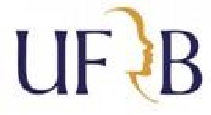 SELEÇÃO DE BOLSISTAS DO PROGRAMA DE EDUCAÇÃO TUTORIALPET/ZOOTECNIA – UFRB EDITAL PROGRAD Nº 045/2022DECLARAÇÃOEu, _______________________, matrícula nº ______________, cadastrado(a) no CPF sob o nº ___________________, graduando(a) desta Instituição no curso ________________________________________, declaro que não possuo bolsas acadêmicas pagas com recursos da instituição ou agências de fomento, ou auxílios pecuniários com recursos oriundos do PNAES. Declaro que, se possuir alguma das acima referidas e, aprovado(a) nesta seleção, pedirei junto ao órgão responsável o imediato desligamento do programa ou auxílio, optando pela bolsa do Programa de Educação Tutorial, apresentando comprovação de desligamento do outro Programa ao(à) tutor(a) do grupo PET Zootecnia.Cruz das Almas, _____ de _______________ de __________.__________________________________________________Assinatura do(a) candidato(a)